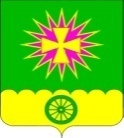 АДМИНИСТРАЦИЯ НОВОВЕЛИЧКОВСКОГОСЕЛЬСКОГО ПОСЕЛЕНИЯ ДИНСКОГО РАЙОНАРАСПОРЯЖЕНИЕот 27.12.2018								№ 86-рстаница НововеличковскаяВо исполнение требований Федерального закона от 27.07.2006 № 152 «О персональных данных», постановления Правительства Российской Федерации от 01.11.2012 года № 1119 «Об утверждении требований к защите персональных данных при их обработке в информационных системах персональных данных» для классификации информационных систем, обрабатывающих персональные данные (ИСПДн) по условиям их функционирования с точки зрения безопасности информации:1. Провести классификацию информационных систем персональных данных в администрации Нововеличковского сельского поселения Динского района. 2. Утвердить следующий состав комиссии для проведения классификации информационных систем персональных данных в администрации Нововеличковского сельского поселения Динского района:3. Контроль за выполнением настоящего распоряжения возложить на заместителя главы администрации Нововеличковского сельского поселения       И.Л. Кочеткова.4. Распоряжение вступает в силу со дня его подписания.О проведении классификации информационных систем персональных данных в администрации Нововеличковского сельского поселения Динского районаКочетков Игорь Леонидовичзаместитель главы Нововеличковского сельского поселенияпредседатель комиссииКалиткаОльга Юрьевнаначальник отдела по общим и правовым вопросамсекретарь комиссииЧлены комиссии:МоренченкоЛюбовь Сергеевна специалист отдела ЖКХ, малого и среднего бизнесаГлава Нововеличковскогосельского поселенияГ.М. Кова